A65- Using Quotation Marks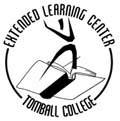 Directions: Insert necessary quotation marks into the following sentences. Pay special attention to their positioning with other punctuation.1. In his Country Town Sayings, Edgar Watson Howe notes, Everyone suffers wrongs for which there is no remedy.2. Whom did Joseph Wood Krutch quote in The Measure of Man as commenting, I don’t know what will be the most important weapon in the next war, but I know what will be the most important weapon in the war after that -- the bow and arrow?3. Patience, claims the German proverb, is a bitter plant, but it has sweet fruit.4. Vitamin A, the first chapter in Dr. Richard A. Passwater’s Cancer and Its Nutritional Therapies, discusses the beneficial role that vitamin A can play in the prevention of cancer.5. Who lives, Who dies, a health-care documentary, provides support for socialized medicine.6. Social activist and musical performer Tracy Chapman raises public consciousness with songs such as Behind the Wall, Mountains O’ Things, Across the Lines, For My Lover, and Fast Car.7. Inette Siegel’s dissertation, Practical Approaches to the Issues of Engineering, was completed in 1989.8. If Death, a poem by Erica Jong, is found on page three of At the Edge of the Body.9. Your nonnegotiable suggestions have been rejected.10. Parent Trap III, an episode of the Magical World of Disney, airs at 7 P.M. on Channel 10.